Ҡ А Р А Р 					                                   ПОСТАНОВЛЕНИЕ           "25" март 2020 й.                                       №  47                          "25"марта  2020 г.О проведении на территории сельского поселения Языковский сельсовет муниципального района Благоварский район Республики Башкортостан Дней чистотыВо исполнение Указа Главы Республики Башкортостан от 10 марта 2020 года № УГ-88 «О проведении Дней чистоты в муниципальных образованиях Республики Башкортостан», в целях улучшения санитарно-экологического состояния территории сельского поселения Языковский сельсовет муниципального района Благоварский район Республики Башкортостан,ПОСТАНОВЛЯЮ:Провести на территории сельского поселения Языковский сельсовет муниципального района Благоварский район Республики Башкортостан Дни чистоты по очистке и благоустройству дворов, улиц, дорог, парков, садов и других составных частей - населенных пунктов с привлечением организаций, расположенных на территориях сельских поселений, начиная с 19 марта 2020 года не реже двух раз в месяц.Рекомендовать организациям, расположенным на территории сельского поселения Языковский сельсовет муниципального района Благоварский район Республики Башкортостан, каждую пятницу, начиная с начала проведения мероприятий, информировать Администрацию сельского поселения Языковский сельсовет муниципального района Благоварский район Республики Башкортостан о проделанной работе.Разместить настоящее постановление на сайте Администрации сельского поселения Языковский сельсовет муниципального района Благоварский район Республики Башкортостан https://yazikovo.ru/.Контроль за исполнением настоящего постановления оставляю за собой.Глава  сельского поселенияЯзыковский сельсовет                                                Р.Р. ЕникеевБАШҠОРТОСТАН РЕСПУБЛИКАhЫ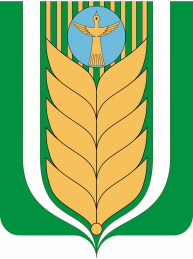 РЕСПУБЛИКА БАШКОРТОСТАНБЛАГОВАР  РАЙОНЫ АДМИНИСТРАЦИЯ  СЕЛЬСКОГОМУНИЦИПАЛЬ РАЙОНЫНЫҢ ЯЗЫКОВПОСЕЛЕНИЯ ЯЗЫКОВСКИЙ СЕЛЬСОВЕТАУЫЛ СОВЕТЫ АУЫЛ БИЛӘМӘhЕМУНИЦИПАЛЬНОГО РАЙОНАХАКИМИӘТЕБЛАГОВАРСКИЙ РАЙОН452740,  Языков аулы, Социалистик урамы, 1Тел. (34747) 2-29-72, Факс 2-22-61452740, с. Языково, ул. Социалистическая, 1           Тел. (34747) 2-29-72, Факс 2-22-61